FW: OV20220025ExterníDoručená pošta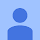 Dobrý den, 

děkujeme za Vaši objednávku a tím ji potvrzujeme. S pozdravem a přáním hezkého dne




AMEDIS, spol. s r.o.
Bobkova 786
198 00 Praha 9

8:12 (před 1 minutou)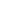 